ТУРИСТСКИЙ ПАСПОРТ____________________Каргасокский район_____________________(наименование муниципального образования (далее - МО)____1959_____год образованияI. ОБЩЕЕ ОПИСАНИЕ МУНИЦИПАЛЬНОГО ОБРАЗОВАНИЯГерб муниципального образования (вставьте картинку)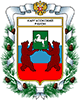 Карта муниципального образования (с нанесением туристских маршрутов и объектов) (Вставьте картинку)Информация  об Администрации муниципального образования Таблица № 1Общая информация о муниципальном образованииТаблица № 2Информационная справка об истории муниципального образования.	С 5 в. до н.э. по 5 в. н.э. на территории Каргасокского района проживали представители кулайской культуры, оставившей после себя значительное количество археологических памятников. В последующий период территорию района занимали приемники кулайской культуры - племена Хантов и Селькупов. Ханты селились по течению реки Васюган до устья реки Нюрольки. Селькупы занимали территории в верхнем течении Васюгана и по всему течению реки Тым.	 В  XIII-XVвв. татаро-монголы предпринимали ряд завоевательных экспедиций на север нынешней Томской области, но постоянных либо временных населённых пунктов не оставили. 	Жизнь стала значительно меняться с появлением русских переселенцев. В XVI в. на томской земле появилась первая русская крепость — Нарым. Точная дата основания Каргаска неизвестна, но самое раннее упоминание о деревне Каргасокской, найденное в архивах, датировано 1640 годом. Русские, очевидно, подселились к уже существовавшему тогда поселению местных жителей – селькупов, которых и надо признать основателями Каргаска. Об этом свидетельствует селькупское название реки Панигатки, и само слово «Каргасок», в переводе с селькупского означает «Медвежий Мыс». На Тыму и Васюгане, как и прежде проживало коренное население. В середине XIX века «казённое село Каргасокское» входило в состав Парабельской волости. Волость делилась на сотни. В Каргасокскую сотню прописаны были селения Каргасок, Брагино, Павлово, Пашня. Каргасок считался самым крупным в сотне: 68 дворов. Начиная с 1905 года, на север Томской области правительство начинает ссылать радикальных политических деятелей. Часть из них прекращает политическую деятельность и остается проживать здесь постоянно.	В период НЭПа новая советская власть увеличивает приток переселенцев за счёт раскулаченных крестьян. Так образовались многие современные населённые пункты в районе. 	Пиком притока спецпереселенцев являются годы предвоенных репрессий. Тогда население района выросло в разы. Людей специально высаживали на необорудованное побережье Васюгана. Многие погибли от голода и болезней. Во время «хрущёвской оттепели» многие репрессированные выехали из района. 	В современном виде Каргасокский район существует с 1959 года, когда после административно-территориальных реорганизаций к нему были присоединены Тымский (1949 г.), а затем Васюганский (1959 г.) районы. В хозяйстве района всегда преобладали лесозаготовки, рыбный промысел и скотоводство. 	В 60-е годы получила развитие нефтедобывающая отрасль. В связи с этим получили развитие транспорт и инфраструктура, увеличилось население. 	Современный Каргасок - это 12 тысяч жителей, развитая инфраструктура - аэропорт, авто-предприятие, речной порт, больничный комплекс, школы и клубы. Хлебозавод потребительского общества «Каргасокское» выпускает более двухсот наименований хлебобулочных и кондитерских изделий. Регулярно выходит одна из старейших в области сельских газет - «Северная правда», первый номер которой вышел в 1940 году, в августе 2010 года редакция отпраздновала 70 - летний юбилей.Предания, легенды, сказы муниципального образования.	На одной речке, Лозунга называется, жили два народа: Вороний и Коршунов. Один Кедру поклонялся, другой ветролюбивой Берёзе. Нe дружили, хотя и не воевали: своих богатырей у них пока не народилось. 	У Вороньих людей юноша был. Последний год в отдельной юрте для парней жил: 17 лет скоро. А на том берегу - девушка. Глаза черные, коса длинная. Наклонится, косу между ног пропустит и зубами достаёт, такая длинная коса. Носила девушка звонкие бусы, в косу заплетала бубенчики и кольца. Цветные лоскутки, что другие девушки носили, не признавала: Зачем? - Коса и так длинная выросла.	Пойдет на речку по воду - кольцами звенит. Услышит парень - и на берег скорее, сердце белкой прыгает! Полюбили друг друга, а Коршунова родня калым брать не хочет: чужой коршуна на охоте подстрелил, как можно? Решили они убежать и тайком пожениться.	Парень из кедра долблёный обласок  столкнул, и на ту сторону переплыл. Посадил девушку и гребёт обратно. Тут родня выскочила и стрелы в них пускать начали. Та родня в чужую девушку пускает, эта в чужого юношу. Обоих ранили.	Уронил весло парень. Обласок сам в берег уткнулся. Выбрались они на берег и упали замертво.	На том месте теперь из одного корня береза и кедр растут. 	Недалеко от деревни Большая Грива озеро есть. Светлое называется. Однажды дух леса воплотился в лося, чтоб обойти все свои владения. Ранили охотники лося и он спасаясь через озеро это поплыл. Много его крови в озеро попало и оно стало солёным и мёртвым. С тех пор ни рыбы, ни птицы в этом озере не живут. Зато вода в озере приобрела целебные свойства. За одну ночь раны затягивает.Памятные даты в истории территории.- 1640 год, первое упоминание о деревне Каргасокской.- 1727 год, образование посёлка Тымск.- 1804 год, образование томской Губернии.- 1888 год, в Каргаске открылась церковно-приходская школа.- 1910 год, образование посёлка Усть-Тым.- 1921 год, была образована Каргасокская волость, земли которой до этого входили в состав Парабельской волости Нарымского края.- 1933 год, образование сёл Новый Васюган, Средний Васюган, Большая Грива.- 1937 год, образование комендатуры,  которая осуществляла контроль передвижения жителей - спецпереселенцев  близлежащих посёлков. Так образовался посёлок Пятый километр.- 1940 год, стала выходить районная газета «Северная правда».- 1959 год, образование района в нынешних границах, когда после административно-территориальных реорганизаций к нему были присоединены Тымский (1949 г.), а затем Васюганский (1959 г.) районы. Знаменитые люди района, земляки.	Меренков Владимир Николаевич	Вся Трудовая биография Владимира Николаевича Меренкова Была связана с Томским Севером – Каргасокским районом. Здесь он начал работать в 1974 году после окончания Калининградского института рыбной промышленности сначала заместителем, а с 1976 года – директором Каргасокского рыбозавода. С 1988 года В.Н. Меренков -  председатель Каргасокского райисполкома, а с 1991 года – Глава района. Он стал первым в истории всенародно избранным Главой Каргасокского района.	Владимир Николаевич внес огромный личный вклад в социально – экономическое развитие района, в полной мере проявил силу своего интеллекта, глубокое понимание экономики и перспектив развития северного региона. В числе его несомненных заслуг – сохранение лесных и сельскохозяйственных поселков, сети культуры, школьных и дошкольных учреждений, укрепление материальной базы здравоохранения. Вместе с руководством ОАО «Томскгаз» Владимир Николаевич стоял у истоков Газовой программы области и района, сумел вовремя оценить ее перспективы. За большой личный вклад в реализацию газовой программы Томской области и в связи с пуском в эксплуатацию Мыльджинского газоканденсатного месторождения В.Н. Меренков был награжден медалью ордена «За заслуги перед Отечеством» 2-й степени.	С именем В.Н. Меренкова связана целая эпоха развития района. Он руководил территорией в самые сложные для России 90-е годы. И несмотря на сложную экономическую ситуацию в стране, на нехватку средств в регионе, поступательное развитие района продолжалось.	В 1999 году Владимира Николаевича не стало. Но служат жителям района школа № 2, Спасская церковь, поликлиника ЦРБ, многие другие объекты, построенные по инициативе и при непосредственном участии В.Н. Меренкова. Продолжают работать сети учреждений образования, здравоохранения и культуры, сохраненные, несмотря на сложные времена. Лучшие студенты ВУЗов из числа жителей Каргасокского района получают стипендию имени Меренкова, человека , который сой талант руководителя, здоровье – всю свою недолгую и яркую жизнь посвятил нашему краю, перспективы развития которого видел и понимал глубже других.	Микитин Василий Николаевич	Василий Николаевич Микитин после окончания Томского Государственного медицинского института был распределен на работу в Каргасокский район. С 1966 года начал работать хирургом – ординатором Каргасокской районной больницы. Общий стаж работы в «Каргасокской ЦРБ»  42 года. С 1978 года заведовал хирургическим отделением. Врач – хирург высшей категории. Обладая богатыми практическими навыками, Василий Николаевич щедро делился опытом с молодыми коллегами. За время работы заведующим хирургическим отделением укрепил материально – техническую базу, провел техническое перевооружение отделения, создал дальнейшую перспективу развития хирургической службы в районе.	«Заслуженный врач РСФСР»,  присвоенное Президиумом Верховного Совета РСФСР, подтверждение профессиональных качеств Василия Николаевича. Для него не существует таких понятий – ночь или день, выходной или будни, в любое время его можно увидеть возле больного.	Моисеев Геннадий Антонович	Моисеев Геннадий Антонович родился в с. Тымск  Каргасокского района и большая часть его жизни связана с родным районом. Здесь он учился, отсюда ушел на фронт и сюда же возвратился. Здесь начал трудовую деятельность. 	Более 25 лет он посвятил народному образованию района, начав с учителя истории родной школы. Прошел все ступени школьной иерархии: был директором, завучем семилетней и средней школ, дважды был заведующим районного отдела народного образования и более 5 лет был председателем райисполкома.	Геннадий Антонович много внимания уделял кадровому укреплению системы образования, обеспечению жильем учителей, особенно отдаленных сел. По его инициативе организован так называемый одиннадцатый педагогический класс для подготовки учителей из выпускников школ непосредственно в Каргаске.	Будучи председателем райисполкома, Геннадий Антонович много делал по обустройству быта геологов, нефтеразведчиков, сплавщиков и лесозаготовителей. Строительство жилья, школ, детских садов, аэропортов в отдаленных поселках, строительство речного порта в Каргаске – все это было сферой влияния председателя райисполкома.	Почти 20 лет Моисеев Геннадий Антонович возглавлял областной совет ветеранов. Здесь его влияние распространялось на жизнь ветеранов всей области. Он работал в тесном контакте с исполнительной и законодательной властью области. Геннадий Антонович входил в состав областной общественной палаты, Совета общественных инициатив при Законодательной Думе Томской области. Являлся заместителем председателя областного организационного комитета «Победа».	Вклад Геннадия Антоновича Моисеева в развитие Томской области и Каргасокского района существенен.	Геннадий Антонович Награжден орденами: Трудового Красного Знамени, Отечественной войны 2-й степени, Почета, медалью ордена «За заслуги перед Отечеством 2-й степени» и 17 юбилейными медалями.	Обендерфер Герман Богданович	Герман Богданович Обендерфер был приглашен на работу в газету «Северная правда» в 1983 году из г. Асино, где был корреспондентом местной газеты. Он родился в Нарыме и всегда оставался патриотом этого края. С огромным желанием ехал к лесозаготовителям и рыбакам, в совхозы и нефтеразведочные экспедиции. На автомобиле и катере, на самолете и вертолете он постоянно был в бригадах кормозаготовителей, в делянах лесников, на буровых и фермах. Там он находил героев своих публикаций. Писал о них в районную и областные газеты, многократно публиковался и центральной печати.Его материалы всегда отличали одновременно и глубина анализа состояния дел, душевность и патриотизм в рассказах о людях. Германа Богдановича хорошо знали во всех селах, в бригадах на фермах и буровых. Его постоянно приглашали приехать и написать о лучших людях, о делах и проблемах. Из всех командировок он привозил добротные материалы, за что получал глубокую благодарность от читателей газеты.	Во многом благодаря его творческой работе в 1984 году «Северная правда» в числе лучших газет страны была представлена на ВДНХ в Москве за успехи в организации социалистического соревнования. Тогда Герман Богданович был награжден бронзовой медаль ВДНХ. И в последующие годы  он многократно отмечался как один из лучших районных газетчиков в нашей области.	Особенно его талант проявился с середины 90 – х, когда в район пришли газовики и «малые» нефтяники, и началось возрождение нефтегазовой отрасли на территории края. Это во многом и благодаря работе Германа Богдановича газовики стали своими в нашем районе, а работа по новому освоению недр региона, по газификации сел стала делом всех каргасокцев.	Герман Богданович настойчиво боролся за сохранение окружающей среды, за рачительное и хозяйское освоение природных богатств нашего края, против браконьерства на реке и тайге. К нему в газету шли люди неравнодушные, заинтересованные в том, чтобы дары нашей природы приносили пользу всем людям, живущим на территории. И Герман Богданович всегда рад был помочь им выступая на страницах газеты.	Герман Богданович все годы жизни в Каргаске и работы в газете «Северная правда» до конца своих дней был и оставался настоящим патриотом края, много сделал для его развития и заслужил того, чтобы остаться в памяти потомков.	Рудский Валентин Григорьевич	Валентин Григорьевич Рудский родился в с. Парабель Томской области. В 1937 году семья переезжает в Каргасок. В 1944году Валентин Григорьевич оканчивает школу № 1 и сразу же отправляется на фронт. В 1947 году после демобилизации возвращается в Каргасок в родную школу № 1 но уже в качестве учителя и работает до 1968 года. В это же время стал директором СЮТа(станция юных техников, ныне Дом Детского творчества).  Ежегодно проводил со своими воспитанниками походы по родному краю, в том числе и по Васюгану.	В 1952 году заочно окончил географический факультет Томского пединститута, в 1960 также заочно окончил биолого–почвенный факультет того же института. Чуть позже заочно окончил Московский институт народного хозяйства по специальности «инженер декоративного садоводства».	Валентин Григорьевич Рудской, как учитель и преподаватель естествознания создал краеведческо-деятельный подход к методике преподавания, в основу которого положил патриотическое воспитание. Он разработал программу музейной деятельности школы и создал краеведческий музей в школе № 1 Каргаска.	Валентин Григорьевич – создатель системы вторичного дополнительного образования школьников через внеклассную кружковую деятельность.Он создал первый в Томской области современный учебный кабинет и положил начало "кабинетной" системе преподавания.	Организованная им фенологическая сеть школьников на территории Томской области самая крупная в системе Географического общества СССР, она дала возможность собрать большой фактологический материал, насчитывающий более 500 тысяч дат, который хранится в настоящее время в Томском областном краеведческом музее. Эта система функционирует более 50 лет.	Валентин Григорьевич, как организатор природоохранного образования и воспитания принял участие в разработке программы экологического образования от детского сада до общеобразовательной школы.	Он написал пять учебников по географии и экологии, множество статей по методике преподавания географии и экологии, а также научно-познавательное экологическое учебное  пособие «Календарь природы города Томска» и несколько научно-популярных книг.За заслуги перед Отечеством и на педагогическом поприще ему присвоено почетное звание «Учитель- методист» и «Заслуженный учитель школы Российской Федерации». Он награжден Орденом Отечественной войны 2 степени, медалью «За боевые заслуги», медалью «400 лет г. Томску» и юбилейными медалями.	Шайблер Эрнст Генрихович	Шайблер Эрнст Генрихович родился 18 июля 1940 года в городе Могилеве, в Белоруссии. С началом 2-й мировой войны семья переехала в Сибирь, в Новосибирскую область.	Эрнст Генрихович окончил школу с серебряной медалью. После окончания Томского государственного университета с1962 года начал работать в Нововасюганской школе Каргасокского района учителем математики и физики. Общий педагогический стаж Шайблера Эрнста Генриховича – 44 года. Из них -36 лет в качестве директора Нововасюганской школы.	За свой педагогический труд удостоен нагрудным знаком «Отличник просвещения РСФСР» и Грамотой Сибирского отделения академии наук СССР.Народные праздники, местные традиции.	- День Каргаска. Поскольку определить точный момент образования Каргаска не представляется возможным, День Каргаска ежегодно отмечается 12 июня. С утра проходят детские концерты и игровые программы, днём конкурсные программы и творческие встречи, а вечером народные гуляния и большой концерт под открытым небом, которые завершаются салютом.	- Проводы зимы (встреча весны). Проведение этого мероприятия обычно приурочено к празднику масленицы. Ежегодно праздник проходит на площади перед домом культуры. В этот день проходят массовые народные гуляния, с концертом и традиционными забавами: катание на лошадях, лазание на столб, бой на мешках и конечно же кулинарные соревнования.	- День молодёжи. Ещё один народный праздник, отмечаемый ежегодно практически всеми. Праздник отмечается в последнее воскресенье июня. В этот день практически все выезжают на природу. Многие предприниматели специально организуют торговые точки, в местах наиболее массового отдыха.II. ИНФОРМАЦИОННАЯ СПРАВКА О ПРИРОДНЫХ РЕКРЕАЦИОННЫХ РЕСУРCАХ МУНИЦИПАЛЬНОГО ОБРАЗОВАНИЯТаблица № 31К землям рекреационного назначения относятся земли, предназначенные и используемые для организации отдыха, туризма, физкультурно-оздоровительной и спортивной деятельности граждан В состав земель рекреационного назначения входят земельные участки на которых находятся дома отдыха, пансионаты, кемпинги, объекты физической культуры и спорта, туристские базы, стационарные и палаточные туристско-оздоровительные лагеря, дома рыболова и охотника, детские туристские станции, туристские парки, лесопарки, учебно-туристские тропы, трассы, детские и спортивные лагеря, другие аналогичные объекты.(ст. 98 Земельного кодекса Российской Федерации).III. ИНФОРМАЦИЯ О ТУРИСТСКИХ ОБЪЕКТАХ МУНИЦИПАЛЬНОГО ОБРАЗОВАНИЯТаблица № 4ОСНОВНЫЕ ОБЪЕКТЫ ЭКСКУРСИОННОГО ТУРИЗМА*Указать все объекты, которые можно использовать в туристских целях**Фото вставить в таблицу или приложить к паспорту с указанием названия объектаТаблица № 5ОБЪЕКТЫ ЭКОЛОГИЧЕСКОГО ТУРИЗМАПримечание: Указать все местные достопримечательности, боры, рощи, места для купания (купалища), зеленые стоянки, в том числе необорудованные, и т.д., которые можно использовать для туристских целей.*Фото вставить в таблицу или приложить к паспорту с указанием названия объектаТаблица № 6ОСНОВНЫЕ ОБЪЕКТЫ ЛЕЧЕБНО-ОЗДОРОВИТЕЛЬНОГОТУРИЗМАПримечание: в перечень включаются все объекты, в том числе и частные. Можно приложить фото, если естьТаблица № 7ОБЪЕКТЫ СПОРТИВНОГО И ПРИКЛЮЧЕНЧЕСКОГО ТУРИЗМАТаблица № 8ОБЪЕКТЫ ОХОТЫ И РЫБНОЙ ЛОВЛИ Примечание: Дать расшифровку вида дичи, рыбы. Транспортная доступность. Наличие автостоянки. Санитарно-бытовые условия. Наличие охотничьего и рыболовного транспорта (снегоходы, лодки, катера).
Таблица № 9ОСНОВНЫЕ ОБЪЕКТЫ ПАЛОМНИЧЕСКОГО ТУРИЗМАПримечание: Дается расшифровка возможностей организации питания, размещения, транспортная доступность по каждому объекту.Таблица № 10ОБЪЕКТЫ ДЕЛОВОГО И СОБЫТИЙНОГО ТУРИЗМА*Любые мероприятия, способные привлечь посетителей из других районов, областного центра, иных российских  регионов и зарубежных странТаблица № 11 ОБЪЕКТЫ РЕМЕСЕЛ И НАРОДНЫХ ПРОМЫСЛОВ, ПРОИЗВОДСТВА СУВЕНИРОВТаблица № 12ИНФОРМАЦИЯ О ТУРИСТСКИХ МАРШРУТАХ ПО ТЕРРИТОРИИ МУНИЦИПАЛЬНОГО ОБРАЗОВАНИЯ, ПО ИСТОРИЧЕСКИМ И КУЛЬТУРНЫМ ДОСТОПРИМЕЧАТЕЛЬНОСТЯМ**Обозначить на карте-схеме муниципального образования, прилагаемой к паспортуIV. ИНФОРМАЦИЯ ОБ ИНФРАСТРУКТУРЕ ТУРИЗМА И ГОСТЕПРИИМСТВА МУНИЦИПАЛЬНОГО ОБРАЗОВАНИЯТаблица № 13ОБЪЕКТЫ РАЗМЕЩЕНИЯПримечание: 1. Указать все объекты, в т.ч. нефункционирующие. 2. В графе "количество номеров" указать сколько всего стандартных номеров (в т.ч. 1-, 2-, 3-, 4- местных и более), сколько (если есть) люксов и полулюксов (в т.ч. 1-,2-,3-комнатных). 3. Указать сколько номеров с удобствами и без удобств. Таблица № 14ОБЪЕКТЫ ПИТАНИЯТаблица № 15ОБЪЕКТЫ РАЗВЛЕЧЕНИЯТаблица № 16ПРЕДПРИЯТИЯ БЫТОВОГО ОБСЛУЖИВАНИЯПримечание: указать те, которые расположены поблизости от средств размещенияТаблица № 17ФИНАНСОВЫЕ ОРГАНИЗАЦИИТаблица № 18ОБЪЕКТЫ СВЯЗИТаблица № 19ОБЕСПЕЧЕННОСТЬ МЕДИЦИНСКИМИ  УЧРЕЖДЕНИЯМИ.Таблица № 20ОБЪЕКТЫ ТРАНСПОРТНОЙ ИНФРАСТРУКТУРЫ	Районный центр имеет стабильную связь с областным центром по средствам автомобильного транспорта. Три раза в день выполняются рейсы муниципального АТП и частных предпринимателей. Также два раза в неделю выполняются рейсы в Колпашево и Новосибирск. Между сельскими поселениями транспортная связь затруднена. Круглогодично связанны между собой только Каргасокское и Новоюгинское сельские поселения. Между остальными поселениями автомобильное сообщение действует только в зимнее время, в том числе и автозимник до Стрежевого. В летнее время внутрирайонные транспортные перевозки осуществляются водным и воздушным транспортом. В Каргаске действует общественный транспорт (3 маршрута) и частные такси. Такси также есть в Новом Васюгане и Среднем Васюгане.	Все населённые пункты района обеспечены стационарной телефонной связью. Мобильная связь присутствует практически во всех населённых пунктах, кроме: Тымск, Киндал, (толькоWellcom) и Киевский, Молодёжный, Напас (мобильной связи нет).Таблица № 21УЧРЕЖДЕНИЯ И ОРГАНИЗАЦИИ ТУРИСТСКОГО ПРОФИЛЯТаблица № 22 ИНВЕСТИЦИОННЫЕ ПРОЕКТЫ И ПРЕДЛОЖЕНИЯПримечание: К таблице необходимо приложить справку, в которой дать следующую информацию:- существующие в муниципальном образовании льготы инвесторам с указанием нормативных актов.  - ведутся ли поиски инвесторов в других регионах? - имеются ли бизнес-планы по объектам туристской инфраструктуры?  - какие привлекательные природные территории Вы можете предложить для размещения туристских объектов и почему (см. таблица № 3)?- состояние обеспечивающей инфраструктуры (подъездных путей, коммуникаций, энерго- и водоснабжения, утилизации отходов, очистных сооружений и др.)- возможности подготовки среднего обслуживающего звена из числа молодежи.ИНФОРМАЦИЯ О СОСТАВИТЕЛЯХ ТУРИСТСКОГО ПАСПОРТА1.Руководитель муниципального образованияФ. И. О, должность,Контактный телефон/ факс, E-mailАщеулов Андрей Петрович8 (38253) 2-14-33kargadm@tomsk.gov.ru2.Заместитель Главы Администрации МО, курирующий вопросы туризмаФ.И.О., Должность, Контактный телефон/факс, Е-mailШамраев Александр Фёдорович8 (38253) 2-32-66kargadm@tomsk.gov.ru3.Орган местного самоуправления по вопросам туризма или структурное подразделение Администрации МО НазваниеМКУ Отдел культуры и туризма Администрации Каргасокского района3.Орган местного самоуправления по вопросам туризма или структурное подразделение Администрации МО Ф. И. О. должностных лиц, контактные телефоны/ факсы/E-mailЕрмакова Наталья Таировна, начальник8 (38253) 2-22-95kultura_kargasok@sibmail.comНовосельцева Дарья Сергеевна, главный специалист по туризму8 (38253) 2-19-06kultura_kargasok@mail.ru4.Орган местного самоуправления по вопросам потребительского рынка (средства размещения, объекты питания, услуги и др.) или структурное подразделение Администрации МОНазваниеОтдел экономики и социального развития Администрации Каргасокского района4.Орган местного самоуправления по вопросам потребительского рынка (средства размещения, объекты питания, услуги и др.) или структурное подразделение Администрации МОФ. И. О. должностных лиц,контактные телефоны/ факсы/ E-mailРублёва Вера Александровна, начальник отделаkargeco@tomsk.gov.ru8 (38253) 2-34-83Муниципальное образованиеНазвание муниципального образованияКаргасокский районМуниципальное образованиеПлощадь территории (кв. км.)86900 км²Муниципальное образованиеНаселение (тыс.человек),  в т.ч., распределение по национальностям20,421русские — 95,7%, селькупы — 2,1%, ханты — 0,6%, прочие — 1,6%.Муниципальное образованиеСайтhttp://www.kargasok.ruАдминистративный центрНазваниеКаргасокАдминистративный центрНаселение (тыс. человек) 7,831Административный центрРасстояние до областного центра427 км.Крупные населённые пунктыНазвание/местонахождение/ численность населенияСредний Васюган/расстояние до Каргаска 230 км, до Томска 710 км /2062 чел.;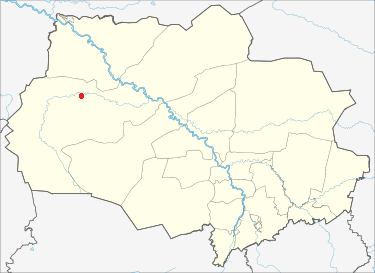 Новый Васюган/ расстояние до Каргаска 370 км, до Томска 850 км /2165 чел.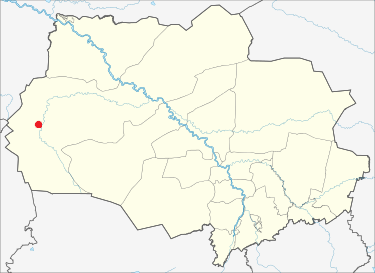 Реки, озёра, водохранилищаОбщее количество, названия основных рек (через какие населённые пункты протекают)Главная водная магистраль района река Обь делит территорию на две почти равные части, протекая по диагонали — с юго-востока на северо-запад.  Основные притоки Оби, на территории Каргасокского района: Васюган (протекает через Новый Васюган, Средний Васюган, Большую Гриву, Бондарку) и Тым (протекает через Напас, Тымск). В районе насчитывается более 10 тыс. рек (в том числе 4 крупных).Реки, озёра, водохранилищаПристани, причалы (название по ближайшему населённому пункту)В период навигации действуют пассажирские причалы: Каргасок, Вертикос, Тымск, Усть-Тым, Сосновка.Реки, озёра, водохранилищаОбщее количество озёр, водохранилищ, названия основных, местоположениеВ районе насчитывается около 26 тыс. озёр (в том числе 1713 крупных, площадью более 10 га.). Самые крупные: Польто, Овсянтово, Окунёвое, Лобазное, Перельто, Мундштучное.Полезные ископаемыеОтметить какие полезные ископаемые залегают на территории района, обозначить места залегания и примерные объёмыЗапасы нефти - 913,8 млн. тонн. Самыми крупными месторождениями являются: Усть-Сильгинское газоконденсатное, Мыльджинское газоконденсатное, Игольско-Таловое нефтяное, Крапивинское нефтяное, Первомайское нефтяное.Глины кирпичные - 7,4 млн. тонн, пески строительные - 13376 м3. В районе выявлено 396 месторождений торфа общей площадью 1 935 876 га с запасами торфа 6 742 006 тыс. тонн (40 % влажности). Состояние окружающей среды, экологическая обстановкаНаличие территорий с неблагоприятной экологической обстановкой (свалки, места захоронений отходов и заводы по их утилизации, очистные сооружения, зоны экологического бедствия) - название, местонахождениеЭкологическая обстановка на территории Каргасокского района в целом благоприятна. Основными источниками загрязнения являются нефтедобыча, и транспортировка нефтепродуктов. Предприятия данной отрасли проводят рекультивацию территорий, на которые оказывают негативное воздействие. В недавнем прошлом острой была проблема вырубки лесов.Состояние окружающей среды, экологическая обстановкаНаличие объектов, представляющих потенциальную угрозу для экологии (заводы, комбинаты, крупные нефте/газопроводы, нефтебазы), название, местонахождениеОсновными источниками загрязнения являются нефтедобыча, и транспортировка нефтепродуктов. Месторождения: Усть-Сильгинское газоконденсатное, Мыльджинское газоконденсатное, Игольско-Таловое нефтяное, Крапивинское нефтяное, Первомайское нефтяное. Магистральные нефте- и газопроводы. Каргасокский НПЗ (в районе с. Бондарка)КлиматХарактерные особенности климата:тип климата;среднегодовые температуры; влажность; снежный покров (сколько месяцев в году);региональные особенности;др. информацияКлимат  района резко континентальный. Средняя температура −0,6 °C, абсолютный минимум −50 °C, абсолютный максимум +36 °C. Влажность умеренная. Снежный покров наблюдается шесть месяцев в году. Количество выпадаемых осадков зависит от движения воздушных масс, а влияние континентальности выражается в большой повторяемости антициклональной погоды и в интенсивной трансформации воздушных масс летом и зимой. Особоо-храняемые природные территорииУказать общее количествоа также в т.ч., если есть:государственные природные заповедникинациональные паркиприродные паркигосударственные паркидендрологические парки и ботанические садылечебно-оздоровительные местности и курорты.памятники природы, включая- зоологические - водные - геологические- ботанические и др. На территории Каргасокского района располагаются два заказника регионального значения, а также четыре памятника природы. Ландшафтный заказник Поль-то Расположен в бассейне р. Польта (левый приток Тыма). Зоологический заказник Оглатский расположен на левобережье Оби в междуречье р. Салат и р. Оглатки. Памятники природы: Коньков Яр расположенный по р. Васюган, выше села Новый Васюган - выходы неогеновых глин; обнажение Вертикос расположенное у с. Вертикос - обнажение горных пород; озеро Поль-то 3-е расположенное по р. Польта, в 12 км южнее с. Варганаджино - остаточный водоём в ложбине древнего стока; озеро Мундштучное в 45 км от устья реки Тым - Уникальное глубоководное озеро, необычный ландшафт и состав воды с повышенным содержанием серебра.Объекты культурного наследияУказать общее количество,а также в т.ч. (если есть):памятники археологиипамятники архитектурыпамятники историипамятники монументального искусстваансамблипроизведения ландшафтной архитектурыдостопримечательные местаиноеНа территории района располагаются 104 памятника археологии и один объект культурного наследия.Животный мирУказать основные виды животных- млекопитающие- пернатые- виды рыбНа территории Каргасокского района распространены:- белка, волк, соболь, лось, норка, ондатра, бурый медведь, заяц-беляк, колонок, лисица;- рябчик, глухарь, тетерев, ворона, орёл;- нельма, щука, язь, окунь, карась, чебак, ёрш, осётр, стерлядь, налим, елец.Животный мирУказать уникальные и занесенные в Красную книгуСеверный олень, беркут, орлан-белохвост, скопа, серый сорокопут, сапсан.Животный мирУказать промысловые виды17 видов охотничье-промысловых животных и птиц: белка, волк, соболь, лось, глухарь, тетерев, норка, ондатра, бурый медведь, заяц-беляк, утка, лисица, рябчик и т.д.Растительность, указать уникальные и занесенные в Красную книгуОсновные виды произрастающих растений, в т.ч., указать уникальные и занесенные в Красную книгуЛесной фонд района характеризуется преобладанием смешанных лесов, состоящих из хвойных (сосна, кедр, пихта, ель) и лиственных пород деревьев (берёза, осина). К редким видам относится можжевельник.1.Территории1, благоприятные для туристско-рекреационной деятельности (в качестве зон отдыха, туризма, расположения объектов  туристско-оздоровительной направленности), в том числе уже являющиеся землями рекреационного назначения (приложить к паспорту копии документов территориального планированияназваниеСтадион "Юность"1.Территории1, благоприятные для туристско-рекреационной деятельности (в качестве зон отдыха, туризма, расположения объектов  туристско-оздоровительной направленности), в том числе уже являющиеся землями рекреационного назначения (приложить к паспорту копии документов территориального планированияместоположениеС. Каргасок, ул. Красноармейская, 101.Территории1, благоприятные для туристско-рекреационной деятельности (в качестве зон отдыха, туризма, расположения объектов  туристско-оздоровительной направленности), в том числе уже являющиеся землями рекреационного назначения (приложить к паспорту копии документов территориального планированияплощадь (гектаров)1,911.Территории1, благоприятные для туристско-рекреационной деятельности (в качестве зон отдыха, туризма, расположения объектов  туристско-оздоровительной направленности), в том числе уже являющиеся землями рекреационного назначения (приложить к паспорту копии документов территориального планированиякраткая характеристикаФутбольное поле, беговая дорожка, волейбольная и баскетбольная площадки1.Территории1, благоприятные для туристско-рекреационной деятельности (в качестве зон отдыха, туризма, расположения объектов  туристско-оздоровительной направленности), в том числе уже являющиеся землями рекреационного назначения (приложить к паспорту копии документов территориального планированияпримечаниеиспользуется по назначению1.Территории1, благоприятные для туристско-рекреационной деятельности (в качестве зон отдыха, туризма, расположения объектов  туристско-оздоровительной направленности), в том числе уже являющиеся землями рекреационного назначения (приложить к паспорту копии документов территориального планированиякадастровая стоимость рекреационных 1 земель10546499,591.Территории1, благоприятные для туристско-рекреационной деятельности (в качестве зон отдыха, туризма, расположения объектов  туристско-оздоровительной направленности), в том числе уже являющиеся землями рекреационного назначения (приложить к паспорту копии документов территориального планированияназваниеДЮСШ1.Территории1, благоприятные для туристско-рекреационной деятельности (в качестве зон отдыха, туризма, расположения объектов  туристско-оздоровительной направленности), в том числе уже являющиеся землями рекреационного назначения (приложить к паспорту копии документов территориального планированияместоположениес. Каргасок, ул. Советская, 401.Территории1, благоприятные для туристско-рекреационной деятельности (в качестве зон отдыха, туризма, расположения объектов  туристско-оздоровительной направленности), в том числе уже являющиеся землями рекреационного назначения (приложить к паспорту копии документов территориального планированияплощадь (гектаров)0,151.Территории1, благоприятные для туристско-рекреационной деятельности (в качестве зон отдыха, туризма, расположения объектов  туристско-оздоровительной направленности), в том числе уже являющиеся землями рекреационного назначения (приложить к паспорту копии документов территориального планированиякраткая характеристика1.Территории1, благоприятные для туристско-рекреационной деятельности (в качестве зон отдыха, туризма, расположения объектов  туристско-оздоровительной направленности), в том числе уже являющиеся землями рекреационного назначения (приложить к паспорту копии документов территориального планированияпримечаниеиспользуется по назначению1.Территории1, благоприятные для туристско-рекреационной деятельности (в качестве зон отдыха, туризма, расположения объектов  туристско-оздоровительной направленности), в том числе уже являющиеся землями рекреационного назначения (приложить к паспорту копии документов территориального планированиякадастровая стоимость рекреационных 1 земель812710,251.Территории1, благоприятные для туристско-рекреационной деятельности (в качестве зон отдыха, туризма, расположения объектов  туристско-оздоровительной направленности), в том числе уже являющиеся землями рекреационного назначения (приложить к паспорту копии документов территориального планированияназваниеСК "Кедр"1.Территории1, благоприятные для туристско-рекреационной деятельности (в качестве зон отдыха, туризма, расположения объектов  туристско-оздоровительной направленности), в том числе уже являющиеся землями рекреационного назначения (приложить к паспорту копии документов территориального планированияместоположениес. Каргасок, ул. Центральная, 431.Территории1, благоприятные для туристско-рекреационной деятельности (в качестве зон отдыха, туризма, расположения объектов  туристско-оздоровительной направленности), в том числе уже являющиеся землями рекреационного назначения (приложить к паспорту копии документов территориального планированияплощадь (гектаров)0,861.Территории1, благоприятные для туристско-рекреационной деятельности (в качестве зон отдыха, туризма, расположения объектов  туристско-оздоровительной направленности), в том числе уже являющиеся землями рекреационного назначения (приложить к паспорту копии документов территориального планированиякраткая характеристикаЛыжная трасса, каток, тренажёрный зал, теннисный зал, игровая для детей1.Территории1, благоприятные для туристско-рекреационной деятельности (в качестве зон отдыха, туризма, расположения объектов  туристско-оздоровительной направленности), в том числе уже являющиеся землями рекреационного назначения (приложить к паспорту копии документов территориального планированияпримечаниеиспользуется по назначению1.Территории1, благоприятные для туристско-рекреационной деятельности (в качестве зон отдыха, туризма, расположения объектов  туристско-оздоровительной направленности), в том числе уже являющиеся землями рекреационного назначения (приложить к паспорту копии документов территориального планированиякадастровая стоимость рекреационных 1 земель4756145,16Название/типАдрес,телефон, факс, e-mail, сайт, Ф.И.О. руководителя  Описание, транспортная доступностьСтатус, принадлежностьФото**1 2 3 4 Мыс любви/достопримечательное местоРядом с с.Лозунга, в 15 километрах от Каргаска, расположена природная достопримечательность - берёза и сосна, растущие из одного корня;готовность для использования в туристских целях, возможно проведение свадебных обрядов;возможность круглогодичного проезда, грунтовая дорога.муниципальныйФилиал ОГАУК ТОХМ «Музей искусств народов Севера»Томская область, с. Каргасок, ул. Пушкина, 21;8 (38253) 2-23-40; Мацкевич Елена МихайловнаРасположен в с. Каргасок; готовность для использования в туристских целях;возможность круглогодичного проезда, грунтовая дорога.Более 1000 экспонатов,  2 зала,наличие экскурсоводов.областнойНазвание/типМесторасположение, расстояние от областного центра, транспортная доступность Описание* Статус, принадлежность Фото*1 2 3 4 Часть самого большого в мире Васюганского болота Расположено на большой части Каргасокского района, добраться возможно летом по реке, зимой на снегоходеПлощадь в пределах Каргасокского района составляет около 61 тыс. км2 Васюганские болота — дом для многочисленной местной фауны, в том числе редкой. Из редких видов животных на болотах обитают, в частности, северный олень, беркут, орлан-белохвост, скопа, серый сорокопут, сапсан. В значительных количествах имеются белки, лоси, соболя, глухари, белые  куропатки, рябчики, тетерева, в меньших количествах норка, выдра, росомаха. Флора также включает в себя редкие и исчезающие виды растений и растительные сообщества. Из дикоросов широко распространены клюква, голубика, морошка.областного значенияПамятник природы областного значения озеро МундштучноеРасположено не далеко от с. Тымск, примерно в 500 км. от областного центра, добраться возможно летом по реке с пересадкой, зимой на снегоходеУникальность заключается в необычайной глубоководности и повышенном содержании в воде серебра. Вода в озере обладает особой прозрачностью и малой цветностью, что нехарактерно для озер региона и представляет научный интерес. Достопримечательностью окрестностей озера также являются растущие там боры - «беломошники».областного значенияГосударственный природный заказник областного значения "ПОЛЬТО"Расположен в бассейне р. Польта (левый приток Тыма), примерно в 800 км. от областного центра, добраться возможно только по реке или по воздухуОснован в 1993 г. Самый большой заказник в области: площадь 575,77 тыс. га. Создан в 1993 г для охраны уникального природного ландшафта — Междуречной озерно-аллювиальной равнины, ложбин древнего стока и комплекса надпойменных террас р. Тым и р. Польта. Заповедный участок для сохранения и восстановления редких и исчезающих видов животных и растений.областного значенияГосударственный природный заказник ОглатскийРасположен к юго-западу от Каргасокского сельского поселения, примерно в 500 км. от областного центра, добраться возможно летом по реке с пересадкой, зимой на снегоходе.В распоряжении заказника находится 100 тысяч гектаров. Главным достоянием данного заказника являются лесные массивы Каргасокского района. Из всех лесных формаций здесь настоящими доминантами являются смешанные леса. Они дают приют многим видам животных и растений, что также немаловажно для заказника Оглатский. В целом здесь обнаружено 17 видов охотничье-промысловых животных и птиц, среди них числятся волк, лось, бурый медведь, лисица, соболь, норка, ондатра, белка, заяц-беляк, колонок, глухарь, тетерев, рябчик и другие. Также в орнитофауне заказника Оглатский проживают и некоторые "краснокнижные" виды, такие, как беркут, скопа, чёрный аист, орлан-белохвост и филин.областного значенияНазвание/типАдрес,телефон, факс, e-mail, сайт  Описание Кол-во мест Территория, км2. Состояние Статус, принадлеж-ность 1 2 3 4 5 6 7 Отсутствуют Название/типАдрес,телефон, факс, e-mail, сайт  Описание Состояние Статус, принадлежность 1 2 3 4 5 Спортивный комплекс "Кедр"с. Каргасок, ул.Центральная, 43, 8 (38 253) 2-71-65Спортивно оздоровительный комплекс: лыжная база, каток, тренажёрный зал, бильярднаяОтличное, возможно использовать в рамках организации пеших и лыжных маршрутов.муниципальныйВодные маршруты (или возможность создания)Пешеходные маршруты (или возможность создания)Стадион "Юность"Нет данныхУдовлетворительное.муниципальныйСпортивный зал Каргасокской ДЮСШНет данныхХорошее.муниципальныйНазвание/типАдрес,телефон, факс, e-mail, сайт  Описание. Условия размещения,питания Кол-во мест Состояние Принадлежность 1 2 3 4 5 6 База отдыха  "У Петровича"База отдыха располагается на реке Лабодка в пятидесяти километрах от с. Каргасок. тел. бызы 8-901-614-75-31, 8 (382-53) 2-85-31тел. в Каргаске 8-913-802-72-31, 8-906-958-37-19Функционирует база круглый год, за исключением периода ледостава и ледохода. Баня, столовая, туалет (уличный). Электричество на базе вырабатывает ДЭС (220 В), помещения отапливаемые, есть телевидение, из связи работает только Велком.В состав базы входят три домика (по 2 спальных места).Частная собственностьБаза отдыха "Юрты Карга"База отдыха располагается по протоке Карга в тридцати пяти километрах от с. Каргасок. тел. 8 (382-53) 3-12-44, 8-913-118-25-92Функционирует база круглый год, за исключением периода ледостава и ледохода. Баня, столовая, туалет (уличный). Электричество на базе вырабатывает ДЭС (220 В), помещения отапливаемые печью, есть спутниковое телевидение, из связи работает только Велком.В состав базы входят два домика (по 3-4 спальных места)Частная собственностьБаза отдыха "Остров"База отдыха располагается на острове Челино в пятидесяти пяти километрах ниже по течению Оби от с. Каргасок. тел. 8-913-802-73-24Функционирует база круглый год, за исключением периода ледостава и ледохода. Баня, туалет (уличный). Электричество на базе вырабатывает ДЭС (220 В), помещения отапливаемые, из связи работает только Велком.В состав базы входят две избушки (по 5 спальных мест)Частная собственностьБаза отдыха "Лесная сказка"База отдыха располагается в 20 километрах от с. Тымск. тел. 8-901-617-97-42,8(38253) 35-1-47Функционирует база круглый год, за исключением периода ледостава и ледохода. Баня, туалет (уличный). Электричество на базе вырабатывает ДЭС (220 В), помещения отапливаемые, из связи работает только Велком.В состав базы входят три домика (по 4 спальных места)Частная собственностьНазвание/типАдрес,телефон, факс, e-mail, сайт, Ф.И.О. настоятеляОписание исторической ценности Транспортная доступность, площадь территории, км2 Готовность к приему туристов* 1 2 3 4 5 Церковь Спаса Не рукотворногоПерекрёсток улицы Пушкина и переулка ФестивальногоНовый храм вместо разрушенного был построен в Каргаске в 1992 году. Внутри и снаружи церковь украшена прорезной накладной резьбойИмеет круглогодичную доступность, площадь менее 1 км2Наличие возможности размещения, питания на объектах туристской инфраструктуры в Каргаске.Название/тип Адрес,телефон, факс, e-mail, сайт организатораОписание Одновременный прием (чел.), продолжительность дней Организаторымероприятия 1 2 3 4 5 День КаргаскаТомская область, с. Каргасок, ул. Октябрьская 6, 8(38253) 2-19-06Концерты, игровые программы, конкурсы, народные гуляния, дискотеки.Нет данныхАдминистрация Каргасокского районаМКУ Отдел культуры и туризмаОбластные спортивные состязания Периодически в районном центре проходят спортивные состязания областного уровня, по различным дисциплинам.До 200 человек, до 5 дней.Администрация Каргасокского районаВид ремесла, промысла (в том числе включенные в реестр нематериальных культурных ценностей) Адрес,телефон, факс, e-mail, сайт  Название предприятия,Ф.И.О. народного умельца Перечень выпускаемых изделий и сувениров 1 2 3 4 - Вязание- Изготовление сувениров из бересты- Художественная обработка дерева- Резьба по дереву - Изготовление игрушек , куколТомская область, с. Каргасок, ул Голещихина, д 4
8(38253) 2-70-35Муниципальное бюджетное образовательное учреждение дополнительного образования Дом детского творчества
Игрушки из глины, изделия из бересты, изделия из дерева, сувенирные магниты из дерева ручной работы, вязанные изделия.Наименование  маршрута, карта-схема маршрута прилагается к паспорту МО)Разра-ботчикОрганизатор (название/адрес/ тел./факс/E-mail/Ф.И.О. ответственного лицаВозрастной контингентПротяжённость маршрута/ продолжитель-ность экскурсииПримечания123456ОтсутствуютНазвание гостиницы, базы/тип Адрес,телефон, факс, e-mail, сайт  Коли-чествомест (коек)Количество номеровПлощадь номерного фондаГодГодДополнит. услуги Статус,принадлеж-ность Описание12345678910- Гостиницы: «Северянка», ИП ПеговаТомская обл., с.Каргасок, ул.Голещихина, 41, тел.: 8 (38 253) 2 -11-73 (гост), 2-25-13, 2-32-303614Нет данныхНет данныхНет данныхНет данныхНет данныхНет данных«Кемпинг», ИП Колмагорова В.В. Томская обл., с.Каргасок, ул.Центральная, 58тел.: 8 (38 253) 2-40-75, 891384214262010Нет данныхНет данныхНет данныхНет данныхНет данныхНет данныхГостиница «Метелица»,  ИП Антонникова В.В. Томская обл., с.Каргасок, ул.Красноармейская, 68тел.:  8 (38 253) 2-28-71 (раб.),2-39-79 (дом.)239Нет данныхНет данныхНет данныхНет данныхНет данныхНет данныхГостиница «Гренада», Смирнова Надежда КонстантиновнаТомская обл., с.Каргасок, ул.Садовая, 26 тел.: 8 (38 253) 2-18-062911Нет данныхНет данныхНет данныхНет данныхНет данныхНет данныхКорпоративная гостиница, ЗАО «СМУ – 3», Холодионов Владимир Анатольевич Томская обл., с.Каргасок, ул.М.Горького, 93тел.: 8 (38 253)103Нет данныхНет данныхНет данныхНет данныхНет данныхНет данныхКорпоративная гостиница ООО «Томскнефтегазпереработка», Томская обл., с.Каргасок,  пер.Школьный, 9аГагин Сергей Владимирович, тел.: 8 (38 253) 2-23-19106-8Нет данныхНет данныхНет данныхНет данныхНет данныхНет данныхГостиница «Визит», ИП Денисенко Ольга АлександровнаТомская обл., Каргасокский район, с. Новый Васюган, ул. Советская, 49, 838253 29-619(дом)812Нет данныхНет данныхНет данныхНет данныхНет данныхНет данныхГостиница, ИП Нестерова Наталья ВалерьевнаТомская обл., Каргасокский район, с. Новый Васюган, ул. Нефтеразведчиков,54/114Нет данныхНет данныхНет данныхНет данныхНет данныхНет данныхГостиница, ИП Феофанова Людмила Томская обл., Каргасокский район, с. Новый Васюган, ул. Кооперативная,50/246Нет данныхНет данныхНет данныхНет данныхНет данныхНет данныхГостиница, ИП Носков Денис НиколаевичТомская обл., Каргасокский район, с. Новый Васюган, ул. Кооперативная,4138Нет данныхНет данныхНет данныхНет данныхНет данныхНет данныхГостиница, ИП Сычева Лилия Владимировна Томская обл., Каргасокский район, с. Новый Васюган, ул. Советская, 101/1310Нет данныхНет данныхНет данныхНет данныхНет данныхНет данных- Общежитие (для студентов) Областного государственного бюджетного образовательного учреждения среднего профессионального образования  «Каргасокский техникум  промышленности и речного транспорта», Былин Евгений Иннокентьевич,Томская обл.,  с. Каргасок,  ул.Энтузиастов, 2 тел.: 8 (38 253) 2-33-778022Нет данныхНет данныхНет данныхНет данныхНет данныхНет данныхНаименование Адрес,телефон, факс, e-mail, сайт  Число посадочных мест Принадлеж-ность Дополнительные услуги Особенности кухни Уровень обслуживания и оформления 1 2 3 4 5 6 7 - Ресторан Медвежий мыс, ПО «Каргасокское»Томская обл., с. Каргасок, ул. Гоголя, 4, 8 (38 253)2-14-4835Нет данныхНет данныхНет данныхНет данных-Столовая  Кемпинг ООО "Нефтебаза"Томская обл., с. Каргасок, ул. Центральная, 5824Нет данныхНет данныхНет данныхНет данных-Закусочная №1 ПО "Каргасокское" Томская обл., с. Каргасок, ул. Пушкина, 31 (Администрация)2Нет данныхНет данныхНет данныхНет данныхЗакусочная "Кафетерий" ПО "Каргасокское" Томская обл., с. Каргасок, ул. Гоголя, 420Нет данныхНет данныхНет данныхНет данныхЗакусочная №3 ПО "Каргасокское"Томская обл., с. Каргасок, ул. расноармейская, 66 (ЦРБ)8Нет данныхНет данныхНет данныхНет данныхЗакусочная "Медвежонок" ПО "Каргасокское" Томская обл., с. Каргасок, ул. Октябрьская, 1740Нет данныхНет данныхНет данныхНет данныхЗакусочная от кафе "Фаворит" ИП Ластовец Н.В. Томская обл., с. Каргасок, ул. Центральная, 43 (лыжная база)12Нет данныхНет данныхНет данныхНет данныхЗакусочная РДК ПО "Каргасокское"Томская обл., с. Каргасок, ул. Октябрьская, 124Нет данныхНет данныхНет данныхНет данныхКафе "Парус" ИП Стронский В.В.Томская обл., с. Каргасок, ул. Культурная30Нет данныхНет данныхНет данныхНет данныхКафе "Пирамида"Томская обл., с. Новый Васюган16Нет данныхНет данныхНет данныхНет данныхКафе "Плазма"Томская обл., с. Новый Васюган33Нет данныхНет данныхНет данныхНет данныхНазвание/тип Адрес,телефон, факс, e-mail, сайт  Число мест Принадлежность Привлекательность Дополнительные услуги 1 2 3 4 5 6 Дом культурыТомская область, с. Каргасок, ул. Октябрьская, д. 1, 8(38253) 2-18-32350Муниципальная художественная самодеятельность Название организации/типОрганизационно-правовая формаПеречень оказываемыхАдрес, телефон, факс, электронный адресФ.И.О. руководителя12345ИП Амирова Т.В/ Парикмахерская91Парикмахерские услугис. Каргасок, ул.Трактовая, 98-2Амирова Т.В.ИП Боженко Н.А. / Парикмахерская91Парикмахерские услугис.Каргасок, ул.Пушкина, 26Боженко Н.А.ИП Новикова Н.М. / Парикмахерская91Парикмахерские услугис.Каргасок, ул.Молодежная, 13Новикова Н.М.ИП Клинова Т.И. / Парикмахерская91Парикмахерские услугис.Каргасок, пер. Речной,3Клинова Т.И.ИП  Маментьева И.В. / Парикмахерская91Парикмахерские услугис.Каргасок, ул.Советская, 27Маментьева И.В.ИП Меньшикова Л.И. / Парикмахерская91Парикмахерские услугис.Каргасок, ул.Октябрьская,15Меньшикова Л.И.ИП Никитина З.Н. / Парикмахерская91Парикмахерские услугис.Каргасок, ул.Береговая, 19-2Никитина З.Н.ИП Сухушина Ю.Ю. / Парикмахерская91Парикмахерские услугис.Каргасок, ул.Фестивальная, 18-8Сухушина Ю.Ю.ИП Серякова М.П. / Парикмахерская91Парикмахерские услугис,Каргасок, ул.Лесная,43-2Серякова М.П.ИП Сушкевич Е.Я. / Парикмахерская91Парикмахерские услугис.Каргасок, ул.Трактовая,71бСушкевич Е.Я.ИП Тимофеева Е.А. / Парикмахерская91Парикмахерские услугис.Каргасок, ул. Лугинецкая, 9-2Тимофеева Е.А.ИП Остилович Т.В. / Парикмахерская91Парикмахерские услугис.Каргасок, ул. Северная, 3-2Остилович Т.В.ИП Родикова Л.А. / Парикмахерская91Парикмахерские услугис.Каргасок, ул.Партизанская, 32Родикова Л.А.Полудницына Татьяна Николаевна/ Парикмахерская91Парикмахерские услугис. Каргасок, ул. Лугинецкая, д. 60 кв. 2Полудницына Татьяна НиколаевнаИП Кривова Г.А. / Парикмахерская91Услуги маникюра, косметические процедурып. Нефтяников, ул. Геофизическая, д. 12Кривова Г.А.ИП Тверетина Светлана Анатольевна/ Парикмахерская91Маникюрс. Каргасок,  ул. Красноармейская, д. 76 квартира 5Тверетина Светлана АнатольевнаИП Рудакова Татьяна Васильевна/ Парикмахерская91Парикмахерские услуги, наращивание ресниц, плетение косичекс. Каргасок, пер. Южный, д. 19Рудакова Татьяна ВасильевнаИП Рользинг Н.Г. / Парикмахерская91Парикмахерские услугис. Каргасок ул.Строительная,21Рользинг Н.Г.ИП Косых Е.В. / Парикмахерская91Парикмахерские услугис. Каргасок ул.Советская, 17-3Косых Е.В.ИП Кутузова Т.А. / Парикмахерская91Парикмахерские услугип.Геологический, ул. Береговая, 3Кутузова Т.А.ИП Комарова О.Н. / Парикмахерская91Парикмахерские услугис.Каргасок, ул.Партизанская, 9Комарова О.НИП Гнездилова Елена Павловна/ Парикмахерская91Услуги маникюрас.Каргасок ул.Кирова, д.1а кв.1Гнездилова Елена ПавловнаИП Орловская А.И. / Парикмахерская91Парикмахерские услугис.Каргасок, ул. Светлая, 2а кв. 2Орловская А.И.ИП Нетягина Т.В. / Парикмахерская91Услуги маникюрап. Геологический, ул. Проезжая, 20Нетягина Т.В.МУП «Каргасокский ТВК»/ Баня14Услуги бань и душевых с.Каргасок, ул. Голещихина, 36Колесников Василий ЕгоровичИП Егорова Т. В./ Ремонт и пошив швейных, меховых и кожаных изделий91Ремонт и пошив швейных, меховых и кожаных изделий с.Каргасок, ул.Нефтяников, 4 кв.1Егорова Татьяна ВладимировнаИП Тарасова С.С. / Ремонт и пошив швейных, меховых и кожаных изделий91Ремонт и пошив швейных, меховых и кожаных изделийс.Каргасок, ул. Пушкина, 21Тарасова Светлана СтепановнаИП Шашина Т.П. / Ремонт и пошив швейных, меховых и кожаных изделий91Ремонт и пошив швейных, меховых и кожаных изделийс. Каргасок, ул. Пушкина, 21Шашина Татьяна ПетровнаИП Игнатова Е.М. / Ремонт и пошив швейных, меховых и кожаных изделий91Ремонт и пошив швейных, меховых и кожаных изделийс. Каргасок, ул. Учебная, 19Игнатова Елена МихайловнаПО «Каргасокское» / Ремонт и пошив швейных, меховых и кожаных изделийРемонт и пошив швейных, меховых и кожаных изделийс. Каргасок, ул.Гоголя 4,  тел.2-14-48Козлова Надежда МихайловнаИП Пирогова Н.А. / Ремонт и пошив швейных, меховых и кожаных изделий91Ремонт и пошив швейных, меховых и кожаных изделийс.Каргасок ул.Нефтяников, 5-2Пирогова Наталья АлексеевнаИП Белошицкая В.А. / Ремонт и пошив швейных, меховых и кожаных изделий91Ремонт и пошив швейных, меховых и кожаных изделийс. Каргасок, ул. Пушкина, 45Белошицкая Вера АнатольевнаИП Петруненко Александр Сергеевич/ Техническое обслуживание тс91Техническое обслуживание и ремонт транспортных средствСергеевич, с. Каргасок, ул. таежная, 4Петруненко АлександрИП Арцимович Сергей Адольфович/ Техническое обслуживание тс91Техническое обслуживание и ремонт транспортных средствс. Каргасок, ул. Учебная, Арцимович Сергей АдольфовичИП Ивачев Н. В. / Техническое обслуживание тс91Техническое обслуживание и ремонт транспортных средствп. Геологический, ул. Герасимовская, д. 2 Ивачев Николай ВладимировичИП Карамушко Олег Витальевич/ Техническое обслуживание тс91Техническое обслуживание и ремонт транспортных средствп. Геологический, ул. Мирная, д. 6 кв.2Карамушко Олег ВитальевичИП Козлов А.А. / Техническое обслуживание тс91Техническое обслуживание и ремонт транспортных средствс. Каргасок, ул. Октябрьская, 87 кв. 2Козлов Андрей АлексеевичИП Терре И.В. / Техническое обслуживание тс91Техническое обслуживание и ремонт транспортных средств, с. Каргасок, ул.Таежная, 14-2Терре Иван ВикторовичИП Амиров Р.Н. / Техническое обслуживание тс91Техническое обслуживание и ремонт транспортных средствс. Каргасок, ул. Новая, 1аАмиров Руслан НурлановичИП Самородов Е.Ю. / Техническое обслуживание тс91Техническое обслуживание и ремонт транспортных средствс. Каргасок,ул. Трактовая, 81-1Самородов Евгений ЮрьевичИП Аскальдович П.Б. / Техническое обслуживание тс91Техническое обслуживание и ремонт транспортных средствНет данныхАскальдович Павел БорисовичИП Комарова П.А./ Услуги фотоателье91Услуги фотоательес.  Каргасок, ул.Гоголя, 10Комарова Пелагея АлександровнаИП Щепеткина О.В. / Услуги фотоателье91Услуги фотоательеул. Октябрьская, 4Щепеткина Олеся Витальевна,ИП Чуянова Мария Валерьевна/ Услуги фотоателье91Услуги фотоательес. Каргасок, ул. Учебная, д. 11 кв.5Чуянова Мария ВалерьевнаИП Слесарева Татьяна Владимировна/ Услуги фотоателье91Услуги фотоателье, с. Каргасок, ул. Учебная, 25Слесарева Татьяна ВладимировнаИП Чужин Виктор Викторович/ Ремонт обуви91Ремонт обувис. Каргасок, ул. Гоголя, 1Чужин Виктор ВикторовичИП Аракелян А.С. / Ремонт обуви91Ремонт обувиСергеевич, с.Каргасок, ул. Садовая,55аАракелян АлександрИП Журова Л.В./ Ритуальные услуги91Ритуальные услугис. Каргасок, ул.Красноармейская,70Журова Лариса Васильевна  ИП Кононыкин В.Л./ Ремонт и изготовление металлоизделий91Изготовление металлоизделий, художественная ковкас.Каргасок ул.Трактовая, 36-1Кононыкин Виктор ЛеонидовичИП Леонтьев С.С. / Ремонт и изготовление металлоизделий91Ремонт и изготовление металлоизделий (ремонт ювелирных изделий) с.Каргасок, ул.Октябрьская,25Леонтьев Сергей СергеевичИП Бондарь С.А./ Ремонт и изготовление мебели по индивидуальному заказу 91Производство мебелис.Каргасок, ул.Голещихина, 41БондарьСергей АнатольевичМУП «Каргасокский ЖЭУ»/ Ремонт и строительство жилья14Ремонт и строительство жилья и др.построекКаргасокский р-н, п.Нефтяник ул.Светлая, 22-42-55Молгачев Сергей НиколаевичООО "Реконструкция"/ Ремонт и строительство жилья16Ремонт и строительство жилья и др.построекс.Каргасок, ул.Красноармейская,87 тел.2-17-63Эльшайдт Николай КарловичООО «РСУ-5» / Ремонт и строительство жилья16Ремонт и строительство жилья и др.построекКаргасок, ул.Красноармейская,87 тел.2-11-16Щербаков Виталий ЛеонидовичсИП Писаров С.Л. / Ремонт и строительство жилья91Ремонт и строительство жилья и др.построекс.Каргасок пер.Болотный ,13а   тел. 2-22-49Писаров Сергей ЛеонидовичООО «Монтажник» / Ремонт и строительство жилья16Ремонт и строительство жилья и др.построекс. Каргасок ул.Новая,18-1 тел. 2-27-20Травкин Георгий ИвановичООО «Сибремстрой» / Ремонт и строительство жилья16Ремонт и строительство жилья и др.построекс. Каргасок, ул. Учебная,34Ластовец Дмитрий ПавловичИП Качесова Л.М. / Ремонт и строительство жилья91доставка, установка дверей, оконс.Каргасок, ул.Гоголя,3Качесова Лена Михайловна  ООО «Вариант+»/ Ремонт и строительство жилья16установка, изготовление дверей, оконс.Каргасок, ТЦ «Речной вокзал» ул.Пушкина,24Родиков Андрей Валентинович  ООО Управ.компания / Ремонт и строительство жилья «Ремсервис»16Ремонт жилья, установка пластиковых окон, дверейс.Каргасок, ул.Светлая, 23Ефименко Олег ЕвгеньевичКомпания "Успех"/ Ремонт и строительство жилья16Установка, монтаж пластиковых окон, дверейг. Томск, ул. Калужская, д. 50 кв. 2Самойлов Андрей ВладимировичИП Ластовец Е.П. / Ремонт и строительство жилья91Производство столярных и плотничных работп. Геологический, Энтузиастов, 21-12Ластовец Евгений ПавловичНазвание(включая филиалы, сберегательные кассы и т.д.)/типВид деятельностиАдрес, телефон / факс,E-mail,сайтРуководитель, Ф. И. О., должность, телефонПримечания12345Дополнительный офис № 3 Филиала ОАО "Газпромбанк"/банкБанковское обслуживание физических и юридических лицс. Каргасок (Томская область), ул. Октябрьская, д. 97Начальник, Щедрин Аркадий Владимирович, 8(38253) 2-17-35Пункт обмена валют, банкоматы в поликлинике, Доме культуры и гостинице северянкаТомскПромСтрой банк Каргасокский филиалБанковское обслуживание физических и юридических лицТомская область, с. Каргасок, ул. Гоголя, 14, пом.3Управляющий филиалом, Паршуткина Людмила Николаевна, 8(38253) 2-29-95Пункт обмена валютДополнительный офис Сбербанка России №8616/0199Банковское обслуживание физических и юридических лицТомская область, с. Каргасок Гоголя улица д.14, пом.4/(38253)2-17-74Нет данныхПункт обмена валют, банкоматы в поликлинике и УнивермагеМСК/ страховая группаУслуги страхованияс. Каргасок (Томская область), ул. Октябрьская, д. 31 АНет данныхСогласие/ страховая компанияУслуги страхованияс. Каргасок (Томская область), ул. Красноармейская, д. 33 Нет данныхРосгосстрах/страховая компанияУслуги страхованияС.Каргасок, ул Пушкина д. 20Начальник Сафонова Елена ЮрьевнаТел.8(38253)2-15-06Название/типВид деятельностиАдрес, телефон/факс,E-mail, сайтРуководитель, Ф. И. О., должность, телефонПримечания12345Приобский ЛТЦ / Узел связиТелекоммуникационная деятельностьТомская область, каргасокский район, с каргасок, ул голещихина, д 2 / 8(38253) 2-10-20Начальник, Смирнов Владимир Игнатьевич, 8(38253) 2-10-20Каргасокский почтамт /почтовое отделениеДеятельность национальной почтыТомская область, каргасокский район, с каргасок, ул голещихина, д 2 / 8(38253) 2-15-60Начальник, Валентина Владимировна Ситалова, 8(38253) 2-15-60МТС/оператор сотовой связиБилайн /оператор сотовой связиМегафон /оператор сотовой связиТеле2 /оператор сотовой связиWellcome /оператор сотовой связиТелекоммуникационная деятельностьНет данныхНет данныхНаименование Адрес,телефон, факс, e-mail, сайт  Виды медицинской помощи/виды страхования 1 2 3 - Больница(в т.ч. родильное отделение, детское отделение, станция скорой мед. Помощи)636700, с.Каргасок,Ул.Красноармейская, 66Н-р: круглосуточный прием, прием по полисам добровольного мед. страхования и др.- АптекиАптечный отделС.Каргасок, ул.Гоголя,14Торговля медикаментамиАптека «Ваше здоровье»  С.Каргасок, Ул.Гоголя, 3 Торговля медикаментамиМагазин «Здоровье» С.Каргасок, Ул.Октябрьская,30Торговля медикаментамиАптечный пункт С.Каргасок, Ул.Красноармейская,66 Здание ЦРБТорговля медикаментамиАптечный пунктС.Каргасок, Ул.Красноармейская,66 Здание ЦРБТорговля медикаментами«Новая аптека»С.Каргасок, Ул.Октябрьская,37Торговля медикаментамиНаименование Адрес,телефон, факс, e-mail, сайт  Количество, категория и тип транспорта, пригодных для перевозки людей (марка, год выпуска, число посадочных мест)Примечание 1 2 3 4 МУ "Каргасокское автотранспортное предприятие»- Автовокзалс. Каргасок, ул. Красноармейская, 85, тел. ул.Пушкина, 39/3тел. 2-12-04Автомобильные (автобусные) пассажирские перевозки(Автобусы HUYNDAI, MUDAN, ПАЗ 32054, ПАЗ 32053, ПАЗ 32054, ПАЗ 3206, ПАЗ 32053, Микроавтобус ПЕЖО, Микроавтобус ГазельАвтобус Киа Грандберд)Наличие лицензии,наличие тафографов, спутниковой навигации и т.д.;для объектов транспортной инфраструктуры - описать состояние и возможность использования- Речной вокзалУл.Пушкина, 39/3Катер КС-65, КС-160- АэропортУл.Октябрьская, 115Тел. 8-901-608-34-67Вертолет МИ-8, самолет АН-2- Наличие автобусных рейсов (указать маршруты)Маршрут № 1 с.Каргасок-с.Павлово-д.Пашня-с.КаргасокМаршрут № 2 п.Геологический-Аэропорт-п.ГеологическийМаршрут № 3 п.Геологический-Аэропорт-п.ГеологическийМаршрут № 104 с.Каргасок-с.Бондарка-д.Лозунга-с.Новоюгино-с.Староюгино- с.КаргасокМаршрут № 105 с.Каргасок-д.Лозунга-п.Большая ГриваМаршрут № 106 с.Каргасок-с.Бондарка-п.Пятый км- Индивидуальные владельцы автотранспорта, занятые в сфере обслуживания и др.ИП  Романюк А.П. Междугородние и внутрирайонные перевозкис.Каргасок, ул.Мирная, 8Нет данныхИП Ивачев Н.В. Услуги таксис.Каргасок, пер.Речной, 4-1, 89131196600Нет данныхИП Кучеренко В.В. Услуги таксис.Каргасок , ул.Химиков ,8Нет данныхИП Агеев В.Г. Услуги такси, с.Каргасок, пер.Дальний, 10-2Нет данныхИП Вотинов И.Н. Услуги таксис. Каргасок, ул. Садовая, 89-2Нет данныхИП Супранов А.В. Услуги такси с.Каргасок, ул,Голещихина, 42аНет данныхИП Агеев В.В. Услуги таксис.Каргасок, пер.Дальний, 10-2Нет данныхИП Типсин С.Ю. Услуги таксис.Каргасок ул.Учебная, 42Нет данныхИП Калаев А.М. Услуги таксис.Каргасок, ул.Культурная, 63Нет данныхИП Неворотов А.М. Услуги такси, с. Каргасок, ул. Энтузиастов, 15-1Нет данныхИП Михайлов П.В. Услуги такси, с.Каргасок, ул. Дальняя, 2аНет данныхИП Кучеренко В.В. Услуги таксис.Каргасок, ул.Учебная, 2-1Нет данныхИП Серпенев С. Г. Услуги таксис. Каргасок, ул. Нефтяников д. 6 кв. 1Нет данныхИП Батищев В.Н. Услуги таксис. Каргасок, ул. Культурная, 90Нет данныхИП. Гришаев Ю.В. Услуги таксис.Каргасок ул.Лесная, 46А кв.2Нет данныхИП Шашин С.В. Услуги таксис. Каргасок, ул. Таёжная, д. 28 кв. 2Нет данныхНазвание/типАдрес,телефон, факс, e-mail, сайт  Ф.И.О.  руководителяНаправления деятельности1234Отсутствуют№п/пНаименование и тип объекта Адрес Собствен-ность Видработ Площадь терр. Кол-вомест Подъездн.пути Источник раб.силы Ориент. стои-мость НаличиеПСД 1 2 3 4 5 6 7 8 9 10 11 1.Например (выбрать нужное):- Гостиница - База отдыха - Оздоровительный лагерь - Малая гостиница - Дом охотника - Дом рыбака -- Крестьянское подворье - Кемпинг - Причалы- Зеленые стоянки- Автозаправочные комплексы - Зоны отдыха - Объекты питания- Притрассовые зоны отдыха - Магазин сувениров - Турбазы - Пансионаты - Горнолыжные трассы - Плавбазы - Обеспечивающая инфраструктура к туристскому объекту (дорога, линия электроснабжения, водопровод и др.),- ДругоеНет данныхНет данныхНет данныхНет данныхНет данныхНет данныхНет данныхНет данныхНет данныхпаспорт подготовленМКУ Отдел культуры и туризма Администрации Каргасокского районаФ.И.О.Новосельцева Дарья СергеевнадолжностьГлавный специалист по туризмуконтактные данные(телефон, факс, адрес электронной почты)8 (38253) 2-19-06, kultura_kargasok@mail.ru